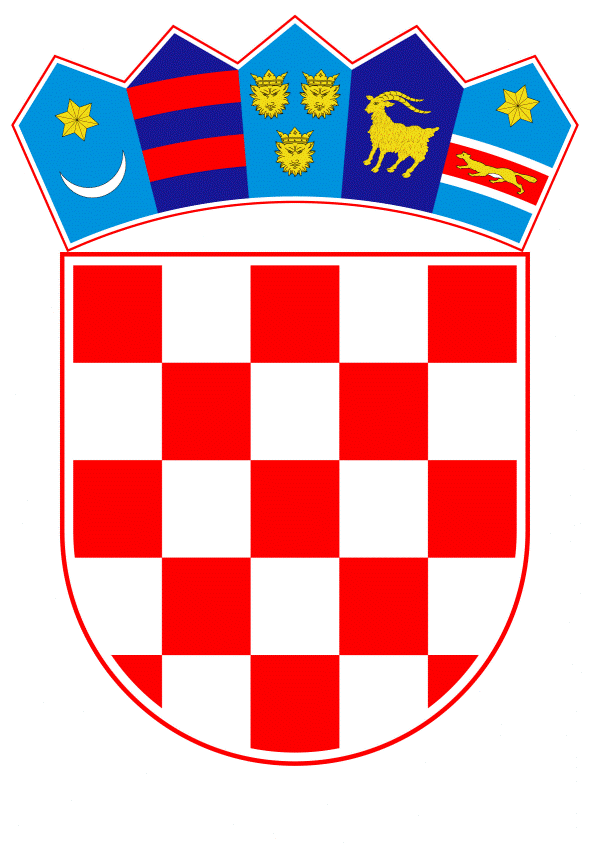 VLADA REPUBLIKE HRVATSKEZagreb, 24. veljače 2022.______________________________________________________________________________________________________________________________________________________________________________________________________________________________      Banski dvori | Trg Sv. Marka 2  | 10000 Zagreb | tel. 01 4569 222 | vlada.gov.hr	P r i j e d l o gNa temelju članka 65. stavaka 1. i 4. Zakona o obrani („Narodne novine“, br. 73/13., 75/15., 27/16., 110/17. – Odluka Ustavnog suda Republike Hrvatske, 30/18. i 70/19.), na prijedlog Vlade Republike Hrvatske, donosimO D L U K Uo deklariranju Oružanih snaga Republike Hrvatske u okviru Združenih snaga visoke spremnosti iz sastava snaga za brzi odgovor NATO-aI.	Ovom Odlukom deklarira se do deset pripadnika Oružanih snaga Republike Hrvatske za angažiranje u okviru Združenih snaga visoke spremnosti iz sastava snaga za brzi odgovor NATO-a u 2022. i 2023. godini. II.Za angažiranje iz točke I. ove Odluke Oružane snage Republike Hrvatske će staviti na raspolaganje do deset pripadnika. III.	Ova Odluka stupa na snagu danom donošenja. PREDSJEDNIK REPUBLIKE HRVATSKEI VRHOVNI ZAPOVJEDNIK ORUŽANIH SNAGAZoran MilanovićKLASA:URBROJ:Zagreb, O B R A Z L O Ž E N J EOdluka o uspostavi snaga za brzi odgovor NATO-a (NRF – NATO Response Force) usvojena je na samitu NATO-a u Pragu 2002. s ciljem pravovremenog vojnog odgovora u slučaju krize, bez obzira radi li se o kolektivnoj obrani, kriznim operacijama izvan teritorija NATO saveznica ili pomoći u slučaju katastrofa. Koncept snaga za brzi odgovor NATO-a usvojen je 2003., a postale su operativne tijekom 2004. godine. Zbog pogoršanja sigurnosnog okružja na granicama NATO-a, šefovi država i vlada NATO članica na samitu NATO-a u Walesu 2014. godine usvojili su odluku o uspostavi Združenih snaga visoke spremnosti (Very High Readiness Joint Task Force – VJTF) NATO-a, kao najspremnijeg dijela snaga za brzi odgovor NATO-a. Razina spremnosti ovih snaga, kada su u stupnju pripravnosti, je unutar nekoliko dana, ovisno o kojim dijelovima Združenih snaga visoke spremnosti je riječ. U okviru Združenih snaga visoke spremnosti deklariraju se tri brigade i svaka od njih se u okviru trogodišnjeg ciklusa nalazi u različitom stupnju pripravnosti. Republika Hrvatska je, radi doprinosa euroatlantskoj sigurnosti, prepoznala nužnost aktivnog sudjelovanja u Združenim snagama visoke spremnosti te u skladu s mogućnostima deklarira postrojbe, namjenske snage i pojedince u sastav Združenih snaga visoke spremnosti.U skladu s Odlukom Hrvatskoga sabora o prelasku granice Republike Hrvatske oružanih snaga država članica NATO-a i Oružanih snaga Republike Hrvatske angažiranih u okviru Združenih snaga visoke spremnosti iz sastava snaga za brzi odgovor NATO-a („Narodne novine“, broj 105/15.) odobrava se prelazak granice Republike Hrvatske i djelovanje dijelu Oružanih snaga Republike Hrvatske, deklariranih u Združene snage visoke spremnosti NATO-a, u skladu sa zahtjevom nadležnih zapovjedništava NATO-a.U Ministarstvu obrane koje uključuje i Glavni stožer Oružanih snaga Republike Hrvatske provedena je raščlamba mogućnosti deklariranja snaga sukladno zahtjevu NATO-a za žurnim izvanrednim generiranjem dodatnih elemenata snaga za NRF/VJTF te je predloženo deklariranje do deset pripadnika Oružanih snaga Republike Hrvatske. U skladu s ciklusom NRF-a, navedene deklarirane snage u sastavu VJTF-a bit će u vrlo visokom stupnju pripravnosti tijekom 2022., a od početka 2023. predviđena je tranzicija u niži stupanj pripravnosti. Člankom 65. stavcima 1., 4. i 5. Zakona o obrani („Narodne novine“, br. 73/13., 75/15., 27/16., 110/17. – Odluka Ustavnog suda Republike Hrvatske, 30/18. i 70/19.) propisano je da pojedine postrojbe ili namjenski organizirane snage iz Oružanih snaga Republike Hrvatske mogu biti deklarirane u multinacionalne snage za odgovor koje se organiziraju u sklopu NATO-a. Odluke o deklariranju snaga donosi Predsjednik Republike Hrvatske na prijedlog Vlade Republike Hrvatske. Prijedlog odluke o deklariranju snaga izrađuje Ministarstvo obrane uz sudjelovanje Glavnog stožera Oružanih snaga Republike Hrvatske. Ovom Odlukom deklarira se do deset pripadnika Oružanih snaga Republike Hrvatske u okviru Združenih snaga visoke spremnosti iz sastava snaga za brzi odgovor NATO-a. Financijska sredstva za provedbu ove Odluke osigurana su u državnom proračunu Republike Hrvatske na razdjelu Ministarstva obrane.Predlagatelj:Ministarstvo obranePredmet:Nacrt prijedloga odluke o deklariranju Oružanih snaga Republike Hrvatske u okviru Združenih snaga visoke spremnosti iz sastava snaga za brzi odgovor NATO-a